NTMCA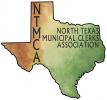 2017-2018
COMMITTEE APPLICATIONNAME________________________________________	TITLE_________________________________ADDRESS:____________________________________________________________________________PHONE:________________________________ CELL (OPTIONAL):_______________________________EMAIL:_______________________________________________________________PREVIOUS COMMITTEE SERVICE: _______________________________________________________________________________________________________________________________________________
Review the following descriptions and select a committee that resonates with your character.  Your chapter needs your skill set and we would love to see you in action!Please order from 1-10 in the preference in which you wish to serve or you can simply select one that speaks to you.  Please let me know if you are willing to serve as a committee chair.Alyce Deering Scholarship Fund Committee                                                                             Interested in ChairCoordinate with Secretary to publicize nominations in newsletters;Coordinate with Historian to publicize nominations on website;Review scholarship applications and approve or deny requests in February;Submit report to NTMCA President naming the recipient(s) in March; Announce recipient(s) at the June Recognition Luncheon;Provide articles for newsletter (minimum of two per year—second and third quarter)Audit                                                                                                                                                 Interested in ChairExamine all NTMCA financial records at the end of the fiscal year using set procedures;Coordinate with outgoing Treasurer; Upon completion, report findings to the President; and Provide article for newsletter (minimum of one per year)     Budget                                                                                                                                             Interested in ChairAssist current-year Treasurer in the preparation of the upcoming fiscal year budget.Present proposed budget to the membership in August.Present budget for approval in September.  By-Laws Committee                                                                                                                      Interested in ChairReview current Chapter bylaws and make recommendations on any amendments;Present the proposed amendments to NTMCA Board;Present the proposed amendments to the NTMCA membership at a monthly meeting;Provide notice of vote on proposed amendments to NTMCA membership at least ten (10) days prior to the monthly at which the vote will be conducted.  Holiday Celebration Committee 2018                                                                                   Interested in ChairPlan, coordinate and implement annual Holiday Party typically held in December;Determine date, location, cost of meal, and entertainment;Responsible for selection and distribution of door prizes;Coordinate with Secretary for distribution of invitations to membership and retirees;Determine event—exchange gifts, toy drive for charity, raise funds for charity, etc.;Select charity;  Coordinate agenda for the Holiday celebration with Chapter President; andProvide articles for newsletter (first and fourth quarters)Legislative Committee                                                                                                                   Interested in ChairInform Chapter of legislative and current events impacting the varying duties of the Municipal Clerk profession;Report to the membership—providing monthly articles to Secretary for the NTMCA monthly newsletter; andProvide a written end-of-the-year summary of topics of interestMembership/Communications Committee                                                                              Interested in ChairCoordinate membership drive and encourage attendance at monthly meetings—utilizing TML membership base—Regions 8 and 13;Work with Treasurer to maintain membership list during membership drive; Provide Secretary “News of Interest” to include in newsletters;Announcements—retirement, relocation, births (children/grandchildren), etc.Achievements—marathon participant, degree, recognition by Council, state, etc.Deaths/illnessManage delivery of arrangements or cards for members (celebration, loss, etc.);Develop guidelines defining serious illness, items of concern, announcements and appropriate level of acknowledgement; andPresent to NTMCA BoardPresent to membership for approvalReview guidelines on annual basisMunicipal Clerk of the Year Committee                                                                                     Interested in ChairCoordinate with Secretary to publicize nominations in newsletters;Coordinate with Historian to publicize nominations on website;Provide articles for NTMCA newsletters (minimum of two per year—second and third quarters);Receive and review nominations;Nominate two (2) chapter members;Chapter Municipal Clerk of the YearTMCA City Secretary of the Year (meeting all State criteria)Coordinate and submit necessary paperwork for TMCA nominee State Municipal Clerk of the Year; and Responsible for plaques to be presented at June recognition luncheon;Coordinate attendance of City Officials and family membersNominating Committee                                                                                                                Interested in ChairCoordinate with Secretary to publicize nominations in newsletters;Coordinate with Historian to publicize nominations on website;Provide articles for NTMCA newsletters (minimum of two per year—second and third quarters);Receive and review applications;Nominate officers for consideration by the membership for the upcoming year;Committee comprised of three members and immediate past president (non-voting liaison); andCommittee meets in July and presents slate of officers to membership in AugustProfessional Seminar – March/April 2018                                                                              Interested in ChairCoordinate with Secretary to publicize seminar in newsletters;Coordinate with Historian to publicize seminar on website;Select location, date , time and topics (IIMC credit preferred);Coordinate with Board—President and Vice PresidentOrganize speakers, food, door prizes and/or giveaways; Provide articles for NTMCA newsletters, as needed for marketing and informational purposes; Obtain sponsorships from associations related to the NTMCA field; andPrepare flyer and informational brochures to distribute at meetingsTechnology/Communications Committee                                                                                Interested in ChairReviews and recommends changes/updates to the NTMCA website;Assist Historian with member pictures;Maintain communication with members regarding matters of interest and importance;Develop outreach programsPlease return application to:Sheila Morales, Town SecretaryTown of Copper Canyon400 Woodland DriveCopper Canyon, TX  75077Telephone 940-241-2677 x2smorales@coppercanyontx.com